Screen shots of the dialog boxesText to type into each editor: This is a test for the BBST Bug Advocacy course. I am suppose to test the CTRL-F function to see if it toggles the Find function or has it been fixed to match what other word processors do – stays open until you close it. . . . Repeated word = function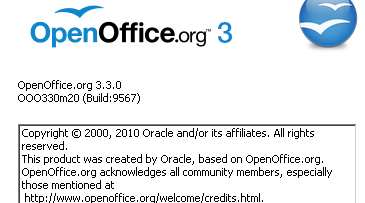 OOo 3.3.0  :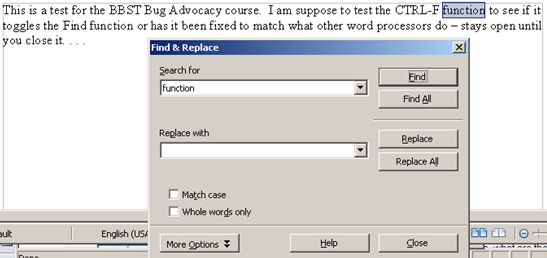 OOo 3.4.1  :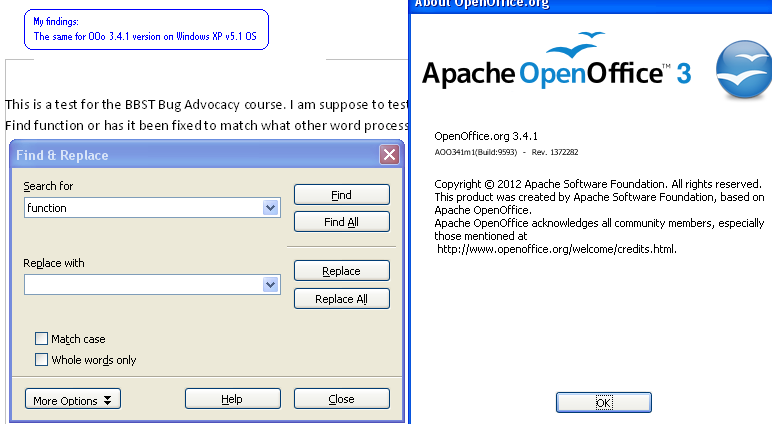 MS Word 2010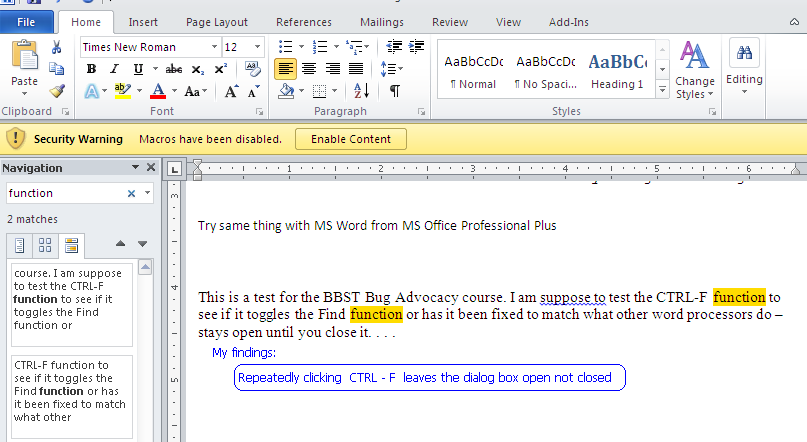 MS Notepad 2010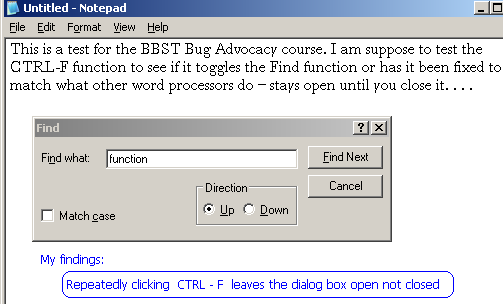 